Raspored svetih misa: 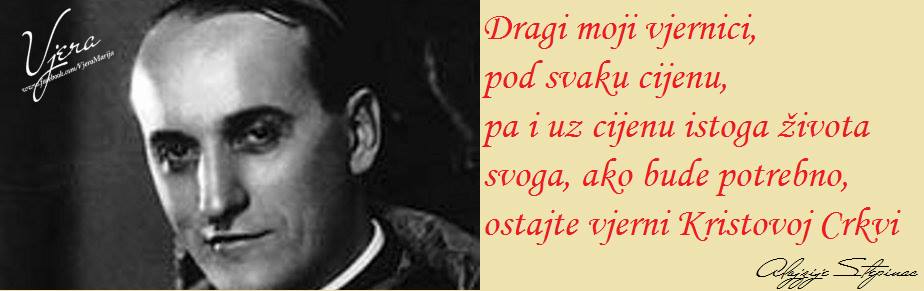 IZDAJE:  RIMOKATOLIČKI ŽUPNI URED sv. JAKOVA, APOSTOLA, ILAČAOdgovara i uređuje: vlč. Ivan Đakovac, župnik4 ŽUPNI LISTIĆ 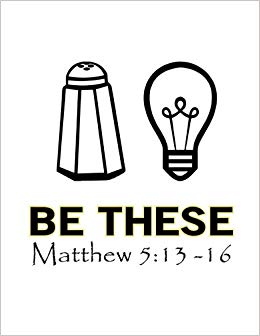 05/2020. ĐAKOVAČKO-OSJEČKA NADBISKUPIJAŽUPA SV. JAKOVA, APOSTOLAS. RADIĆA 7, 32 248  I L A Č A; 032/521-056V. NEDJELJA  KROZ  GODINU  09. 02. 2020. godineEvanđelje: Mt 5, 13-16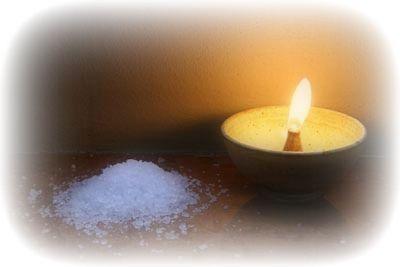 U ono vrijeme: Reče Isus svojim učenicima: »Vi ste sol zemlje. Ali ako sol obljutavi, čime će se ona osoliti? Nije više ni za što nego da se baci van i da ljudi po njoj gaze.« »Vi ste svjetlost svijeta. Ne može se sakriti grad što leži nagori. Niti se užiže svjetiljka da se stavi pod posudu, nego na svijećnjak da svijetli svima u kući. Tako neka svijetli vaša svjetlost pred ljudima da vide vaša dobra djela i slave Oca vašega koji je na nebesima.«1RASPORED  ČITAČA: 09. 02. 2020. – V. NEDJELJA KROZ GODINU8, 00 sati: 1. Čitanje: Božica Čurčinac 2. Čitanje: Branka DevićMOLITVA VJERNIKA: Željka Balić11, 00 sati: 1. Čitanje: Lidija Balić  2. Čitanje: Renata KuveždićMOLITVA VJERNIKA: Marija Petričević16. 02. 2020. – VI. NEDJELJA KROZ GODINU8, 00 sati: 1. Čitanje: Klaudija Kolarević 2. Čitanje: Željka BalićMOLITVA VJERNIKA: Branka Dević11, 00 sati: 1. Čitanje: Marija Dević  2. Čitanje: Ivan MartinovićMOLITVA VJERNIKA: ministrantiTJEDNI   SUSRETI   U   ŽUPI: UTORAK:. PRVOPRIČESNICI – 13, 00 satiSRIJEDA:  ŽUPNA KATEHEZA:1. i  2. razred -  14, 00 sati        4. razred – 14, 45 sati5. i 6. razred – 15, 30 sati         7. i 8. razred – 16, 15 sati PUČKI ZBOR - iza večernje mise ČETVRTAK:  MJEŠOVITI PJEVAČKI ZBOR – 20, 00 satiPETAK:KRIZMANICI: 1. RAZRED - mjesečni susret (21. 02. 2020.) - 20, 30 sati		2. i 3. RAZRED - tjedni susret (14. 02. 2020.) - 20, 30 satiSUBOTA: MINISTRANTI – 8, 30 sati  2NEDJELJA: MOLITVENA ZAJEDNICA BOŽANSKOG MILOSRĐA – 15, 00 satiMOLITVENA ZAJEDNICA–TREĆE SRCE (za nerođene) - 18, 00 satiŽUPNE OBAVIJESTI:TEČAJ PRIPRAVE ZA ŽENIDBU - Pastoralni centar sv. Bono - Vukovar. Svaku večer u 19, 00 sati. Termini tečaja su: utorak-srijeda-četvrtak - 18.-19.-20. 02. 2020.Utorak-srijeda-četvrtak - 25.-26.27. 02. 2020.SUSRET HRVATSKE KATOLIČKE MLADEŽI 2020. - ZAGREB - 9. i 10. svibnja 2020. - mogućnost prijave je od 15. 01. do 15. 03. 2020. Prijaviti se mogu mladi od 15 do 30 godina starosti. Pozivam sve koji su zainteresirani da se prijave u župni ured. KANONSKA VIZITACIJA 2020. - kanonska vizitacija naše župne zajednice bit će 12. ožujka 2020. (četvrtak).  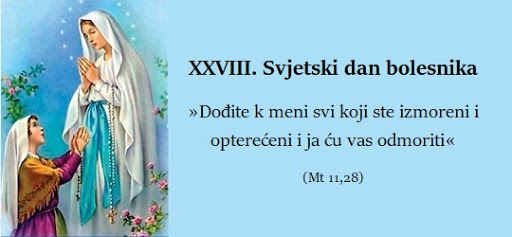 Gospo Lurdska, moli za nas! 3V. NEDJELJA KROZ GODINU09.02.8, 00 sati11, 00 sati† Stana i Marin BubalovićPRO POPULOPONEDJELJAKBl. A. Stepinac10.02.18, 00 sati† Stjepan i Stajka Kolarević UTORAKGospa Lurdska11.02.18, 00 sati† Nikola i Ruža BarićDan bolesnikaSRIJEDA12.02.18, 00 sati† Đuro Lakić i pok. iz obitelji LakićČETVRTAK13.02.18, 00 sati† iz obitelji TulićPETAK14.02.18, 00 sati† Zvonimir i Anica Baličević SUBOTA15.02.8, 00 sati† Antun i Stajka KuveždićVI.  NEDJELJA KROZ GODINU16.02.8, 00 sati11, 00 sati† Živan, Marija i Jelka MatoševićPRO POPULO